第七单元 常见的酸和碱 单元测试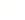 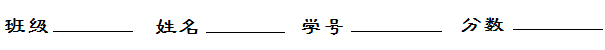 【满分：100分  时间：35分钟】一、选择题（本题共16个小题，每小题3分，共48分）1．（2019•德州中考）下面是人体内一些液体的正常pH范围，其中显酸性的是（　　）A．血浆7.35～7.45	B．胃液0.9～1.5	C．胆汁7.1～7.3	D．胰液7.5～8.02．（2019•日照中考）下列对实验现象的描述，正确的是（　　）A．硫在空气中燃烧发出蓝紫色火焰	B．稀盐酸与铁锈反应后，溶液由无色变为黄色	C．镁条在空气中燃烧，发出白光，生成黑色固体	D．细铁丝在氧气中燃烧，火星四射，生成了四氧化三铁3．（2019•滨州中考）下列有关测定氢氧化钠溶液pH的实验操作或描述，你认为正确的是（　　）A．用镊子夹取pH试纸直接伸入氢氧化钠溶液中测量	B．先用蒸馏水将pH试纸润湿，再用滴管吸取氢氧化钠溶液滴到pH试纸上测量	C．用洁净干燥的玻璃棒蘸取氢氧化钠溶液滴到pH试纸上，再与标准比色卡对照	D．用pH试纸测得该氢氧化钠溶液的pH＝12.64．（2019•威海中考）用pH计测得一些物质的pH如下：下列说法正确的是（　　）A．牛奶放置一段时间后变酸，pH变大	B．等量的西瓜汁比苹果汁所含氢离子数多	C．炉具清洁剂的碱性比鸡蛋清的碱性强	D．胃酸过多的人应该多喝苹果汁5．（2019•邵阳中考）下列物质不能与稀硫酸发生反应的是（　　）A．CuO	B．Ag	C．BaCl2	D．Mg（OH）26．（2019•南通中考）下列有关物质的性质与用途具有对应关系的是（　　）A．铝具有导电性，可用于制饮具	B．活性炭具有吸附性，可用于净化水	C．盐酸具有挥发性，可用于除铁锈	D．浓硫酸具有腐蚀性，可用作干燥剂7．（2019•随州中考）分析和推理是化学学习常用的方法，以下推理正确的是（　　）A．分子、原子都是不显电性的粒子，不显电性的粒子不一定是分子或原子	B．燃烧都伴随有发光、放热现象，有发光、放热现象的变化一定是燃烧	C．氢氧化铝可以治疗胃酸过多，因此氢氧化钠也可以治疗胃酸过多	D．CO有毒可致人死亡，空气中CO2的体积分数达到一定比例，也会致人死亡，所以CO2也有毒8．（2019•丹东中考）下列所示实验操作正确的是（　　）A．过滤泥水	B．测溶液pH	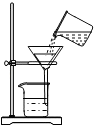 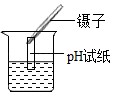 C．加药品	D．检查气密性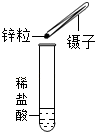 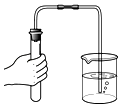 9．（2019•鄂尔多斯中考）Al（OH）3是用途广泛的难溶性固体，可用NaOH溶液来制取但又可溶于NaOH溶液：AlCl3+3NaOH＝Al（OH）3↓+3NaCl   Al（OH）3+NaOH＝NaAlO2（偏铝酸钠）+2H2O，现向一定质量的AlCl3溶液中逐滴加入NaOH溶液，实验现象如图所示，对图象理解错误的是（　　）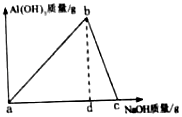 A．b点生成的Al（OH）3质量达到最大值	B．a、c点溶液中的溶质分别是AlCl3和NaAlO2	C．bc段（不含端点）的铝元素存在于Al（OH）3和NaAlO2中	D．ad段和dc段消耗的NaOH质量比为3：110．（2019•攀枝花中考）厕所用清洁剂中含有盐酸，如果不慎洒到大理石地面上，会发出嘶嘶声，并有气体产生。这种气体是（　　）A．二氧化碳	B．氧气	C．氢气	D．二氧化硫11．（2019•温州中考）为研究盐酸的化学性质，小明进行如下实验。其中能产生白色沉淀的是（　　）A．	B．	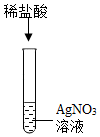 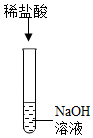 C．	D．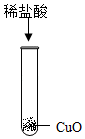 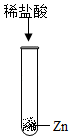 12．（2019•历城区一模）下列化学反应中，属于复分解反应类型的是（　　）A．2H2O2H2↑+O2↑	B．S+O2SO2	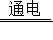 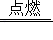 C．NaOH+HCl═NaCl+H2O	D．2Al+6HCl═2AlCl3+3H2↑13．（2019•长沙中考）推理是学习化学知识的一种常用方法。下列推理错误的是（　　）A．原子是不显电性的粒子，不显电性的粒子不一定是原子	B．单质是由同种元素组成的纯净物，由同种元素组成的纯净物不一定是单质	C．碱溶液呈碱性，呈碱性的溶液不一定是碱溶液	D．中和反应是复分解反应，复分解反应不一定是中和反应14．（2019•衡阳）向CuO和铁粉的混合物中加入一定量的稀硫酸，微热充分反应后冷却、过滤，在滤液中加入一枚洁净的铁钉，发现铁钉表面无任何变化。据此判断，下列结论正确的是（　　）A．滤液中一定含有FeSO4、H2SO4	B．滤渣里一定有Cu	C．滤液中可能有CuSO4、H2SO4	D．滤渣里一定有Cu和Fe15．（2019•湘潭中考）在A+B→C+D的反应中，下列叙述错误的是（　　）A．若C和D为盐和水，该反应不一定是中和反应	B．若A是氧化铜、C为铜，该反应不一定是置换反应	C．若将20gA和30gB混合，则生成C和D的总质量一定为50g	D．此反应可能是复分解反应16．（2019•枣庄中考）向盛有50mL稀硫酸的烧杯中，缓慢滴加一定溶质质量分数的氢氧化钡溶液至过量。随着氢氧化钡溶液的滴加，某些量变化趋势正确的是（　　）A．	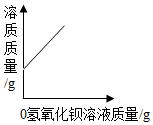 B．	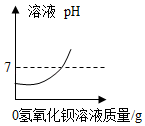 C．	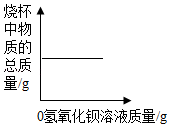 D．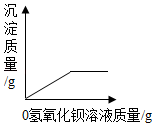 二、填空题（本小题共4个小题，共25分）17．（6分）（2019•西宁中考）水是生命之源，与人类生活息息相关。（1）饮用硬度过大的水不利于人体健康，生活中常用　        　的方法来降低水的硬度。（2）下列说法正确的是　    　（填序号）。A．可通过过滤的方法除去受污染水中的可溶性有毒物质B．水能溶解很多种物质，是一种最常用的溶剂C．水可以灭火，是因为水可以降低可燃物的着火点D．电解水实验证明了水是由氢元素和氧元素组成的（3）氯化氢气体溶于水形成的盐酸，常用于清除铁制品表面的锈，请写出盐酸清除铁锈的化学方程式　                                 　。18．（6分）（2019•滨州中考）某同学用如图总结NaOH的四类化学性质（即NaOH能够与四类物质发生化学反应）。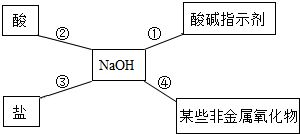 （1）为验证性质①，该同学将无色酚酞试液滴入NaOH溶液中，溶液颜色由无色变成　    　；（2）性质②的反应为中和反应，试写出NaOH与盐酸反应的化学方程式　                    　；（3）为了验证性质③，该同学可选择的物质是　     　（填序号）。A．Na2CO3      B．CO2         C．FeCl2      D．Ba（NO3）219．（6分）（2019•自贡中考）按如图进行的实验，回答下列问题。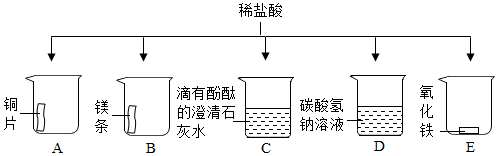 （1）能产生气泡的是　   　（填序号）。（2）能证明C中发生了反应的现象是　                       　。（3）有一只烧杯中的物质不与稀盐酸反应，其原因是　                                     　。20．（7分）（2019•绥化）酸、碱、盐在生产、生活中有广泛的应用。（1）氢氧化钠溶液与稀硫酸反应时，溶液p变化如图所示。①根据图示判断该实验是将　         　滴入到　           　中。②滴入溶液体积为V2mL时，溶液中溶质为　               　（填化学式）。（2）测定某酸溶液pH时，如果放pH试纸的玻璃片上的水没有擦干就进行测定，会使测得的pH　 　（填“偏大”或“偏小”）（3）用来改良酸性土壤的碱是　       　。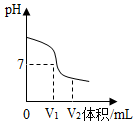 三、实验探究题（本题共2小题，共12分）21．（4分）（2019•北京）用如图装置进行实验，挤出浓盐酸。（1）实验现象是　                       　。（2）该实验说明分子具有的性质是　                   　。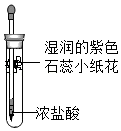 22．（8分）（2019•青岛中考）某兴趣小组在实验室中探究氢氧化钾的性质，请你参与他们的探究。【实验过程与分析】【实验反思与拓展】①某同学认为实验三的结论不正确。他改进了该实验方案，借助于酸碱指示剂，通过明显的现象证明氢氧化钾能与硫酸发生反应。简述他的实验方案：　                                      　（写出操作方法和现象）。②对于无明显现象的化学反应，可通过检验有新物质生成或检验　                      　的方法来证明物质间发生了化学反应。四、解答题（本题共1小题，共15分）23．（15分）（2019•诸城市一模）在宏观、微观、符号之间建立联系，是化学学科特有的思维方式。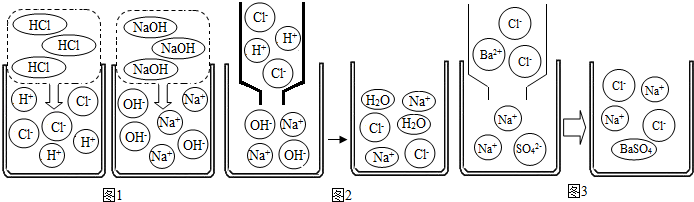 （1）如图4是氢氧化钠溶液与盐酸反应时溶液pH变化的示意图。根据图示判断，该实验是将　   　（填“氢氧化钠溶液”或“盐酸”）滴加到另一种溶液中。a点pH　 　7，c点的溶质是　           　。（2）如果将盐酸滴入氢氧化钠溶液（加入酚酞试液），完全反应时，溶液呈　  　色。它们反应前后的微观示意图如图。图1是HCl和NaOH在水中解离出离子的示意图，HCl在水中会解离出H+和Cl﹣，可以表示为HCl→H++Cl﹣，NaOH在水中解离可表示为　               　。图2是氢氧化钠溶液与盐酸反应的微观示意图，该反应的实质可表示为　                    　（3）BaCl2在水中会解离出的离子是　            　（填符号）。图3是氯化钡溶液与硫酸钠溶液反应的微观示意图，该）反应的实质可表示为　              　。由此类推，硫酸溶液与碳酸钠溶液反应的实质可表示为　                         　。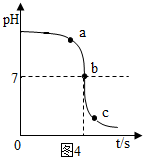 物质苹果汁西瓜汁牛奶鸡蛋清炉具清洁剂pH2.95.86.47.612.5实验一实验二实验三实验操作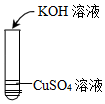 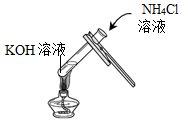 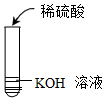 实验现象无明显现象实验结论氢氧化钾能与硫酸铜发生反应氢氧化钾能与氯化铵发生反应氢氧化钾不能与硫酸发生反应